Ward 2 BZA Report 18887 6-7 Dupont CircleNW -- Website Cover Use this template to prepare and organize your content for a Publication page (content type) on DC.Gov.  Doing so will make content migration to the new DC.Gov as easy as copy and paste.The Publication content type is required for all PDF files. It captures data that helps users find the publication when performing an internet search.InstructionsCreate a folder for your templates.Save this template as “publication_name_youragencyname.doc”. For example, “publication_summeryouth.pdf_dpw.doc”Enter the content below. You may copy and paste from your current web site. Under the Edit menu in Word, select “paste special” and then “unformatted text”. Do this to avoid formatting problems in the new site.______________________________________________________________________Fields in bold are required. Fields in yellow require input from the user. Please review all fields; just because a field is not required does not mean it should not be filled out.TitleUse Title Case; Capitalize 'Is' and other forms of 'to be.' Lowercase articles, conjunctions and prepositions fewer than four letters. Include a noun (subject) and an action verb/implied verb. E.g. Protect Yourself From Consumer Fraud. NO SPECIAL CHARACTERS; i.e. parentheses, slashes, ampersands, quotation marks.Meta Title
Autofills with title; can be changed if desired. This appears on the very top of a browser window.Meta Keywords
Keywords describing the publication, separated by commas.Meta Description
Sentence describing the contents of the publication. Appears in search results.Summary
This text appears when item is placed in a rotator. Can duplicate Meta Title or Meta Description.Type
Select one from the drop-down: Agenda , Forms, Reports ,OtherIntro Text
A short, complete sentence that describes this publication. Limited to 250 CHARACTERS.Plain Text
Main text describing this publication.File Type
A PDF file, Power Point file, Other  File Size
Enter size in bytes Main PDF File
Please select the main PDF file. The image from this PDF file will be displayed in the Publication view.Print File
Author
List the author’s name or name of agency/organization of origin.Related Event
The agency event the publication corresponds with, if applicable.Related Service
The agency service the publication corresponds with, if applicable.Related ProgramThe agency program the publication corresponds with, if applicable. PublicationsThe name of the publication or legislation that this file is a section, if applicable.Related Regulations The name of related regulations or legislation that this file is a section, if applicable.DisclaimersRequired if any PDFs are posted to this page. Disclaimers are found in the Shared Assets folder.Created By
This will autofill with the name of the creator.Maintained By
You can select any registered user.Creation Date
Modified DateThese will be generated by the system.AgencySelect your agency from the drop-down.Contact Info
For internal use by your agency. Optional. 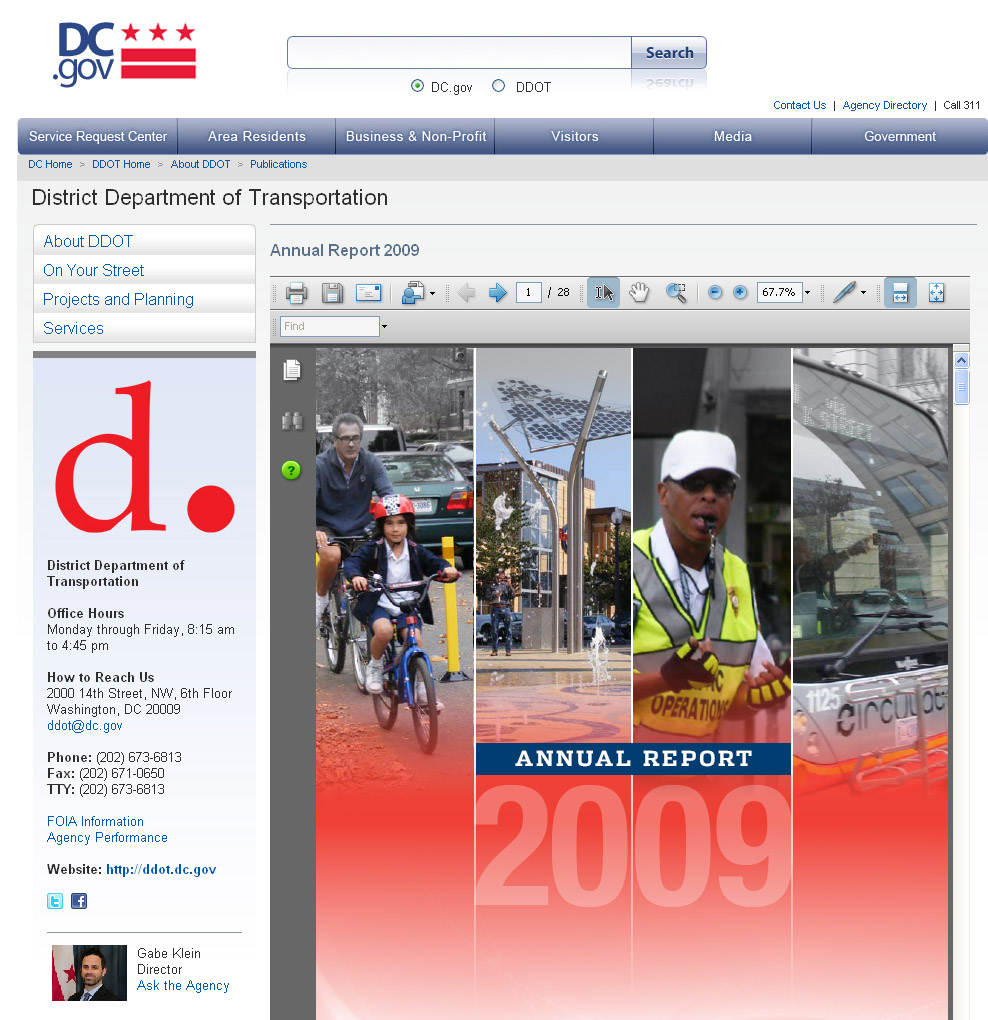 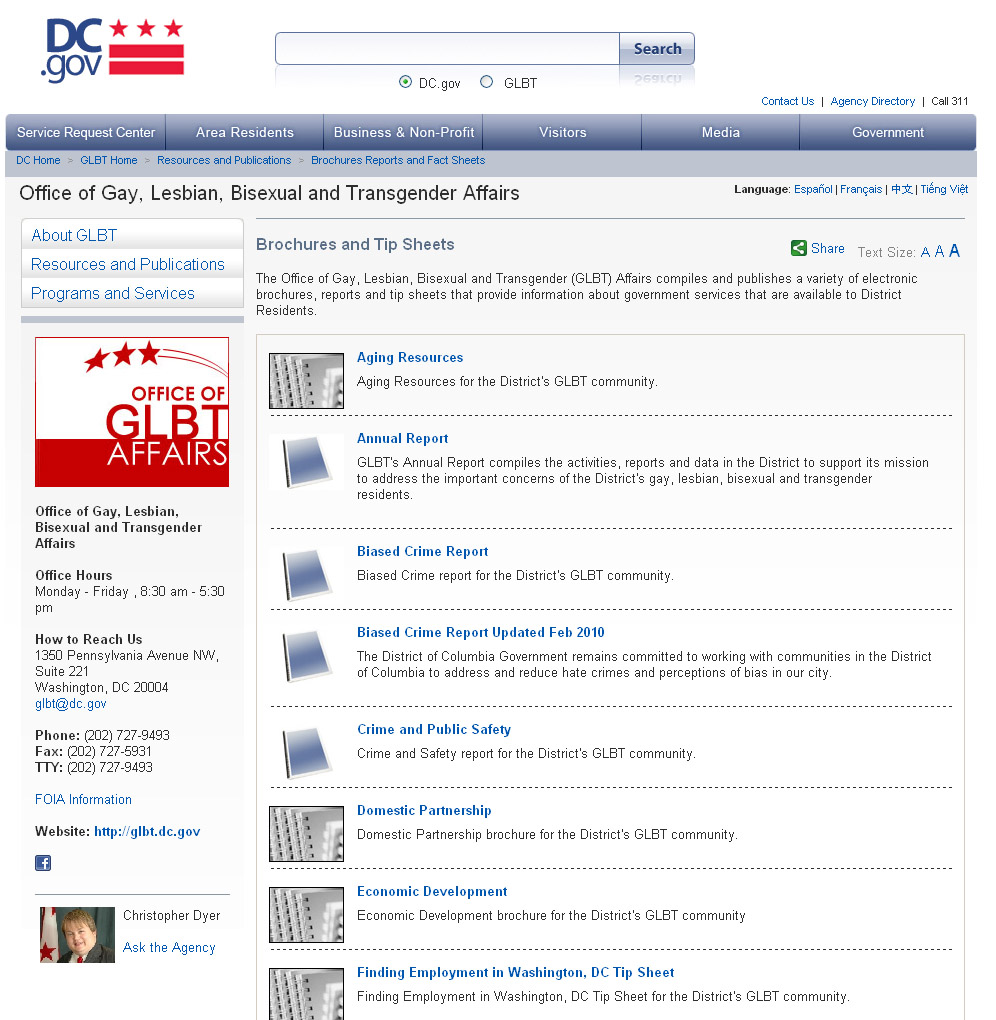 Ward 2 BZA Report 18887, 6-7 Dupont Circle, NWWard 2 BZA Report 18887, 6-7 Dupont Circle, NWWard 2, BZA Report, 18887, 6-7, Dupont Circle, NWThis is OP’s report recommending approval of BZA Case 18887, a request for special exceptions under §§ 411.6 and 770.6 to permit multiple roof structures of unequal height.  ReportBZA Case 18887 Report – This analyzes the requests for variances to §§ 774.1, 2101.1, for special exceptions under §§ 411.6 and 770.6 to permit multiple roof structures of unequal height.  Contact development review specialist Stephen Cochran.BZA Case 18887 Report – This analyzes the requests for variances to §§ 774.1, 2101.1, for special exceptions under §§ 411.6 and 770.6 to permit multiple roof structures of unequal height.  Contact development review specialist Stephen Cochran..Stephen Cochran